Univerzita Palackého v OlomouciPedagogická fakultaObor: Učitelství pro 1. stupeň ZŠPředmět: Didaktika mateřského jazyka B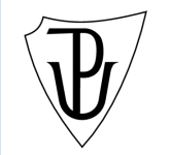 Vypracovala: Zuzana Vozihnojová                Dne: 16. 10. 2015A. CHARAKTERISTIKA VYUČOVACÍ HODINYB. STRUKTURA VYUČOVACÍ HODINYC. MEZIPŘEDMĚTOVÉ VZTAHYZdroje: Všechny obrázky jsou dostupné na https://www.google.cz/imghp?hl=cs&tab=wi&ei=brFMVqWgKYSfsgGmpL6wAg&ved=0CBIQqi4oAQVzdělávací oblast: Jazyk a jazyková komunikaceVzdělávací obor: Český jazyk a literatura – Jazyková výchovaTematický okruh: TvaroslovíUčivo: Druhy číslovekObdobí: 1.Ročník: 3.Časová dotace: 45 minutPočet žáků: 25Typ vyučovací hodiny: Vyvození nového učivaCíle vyučovací hodiny: Pochopení nového učiva, vyvodit druhy číslovekKlíčové kompetence:k učení - žák operuje s termíny (číslovky určité, neurčité, základní, řadové, druhové, násobné) a propojuje je do celků, samostatně pozoruje, získané výsledky porovnávák řešení problémů - vyhledává informace k řešení problémů, využívá vědomosti a dovednosti, volí vhodné způsoby řešení a užívá logické, matematické a empirické postupy, ověřuje správnost řešeníkomunikativní - vyjadřuje své myšlenky a názory v logickém sledu, naslouchá druhým, porozumí jejich promluvám, účinně se zapojuje do diskuse a dokáže vhodnými argumenty obhájit svůj názorsociální a personální - zapojuje se do diskuse, spolupracuje s druhými při řešení daného úkoluVýukové metody: metoda slovní (motivační rozhovor, vysvětlení nové látky, práce s textem, pracovním listem), metoda dovednostně - praktické (manipulování)Organizační formy výuky: práce ve dvojicích, frontální výukaUčební pomůcky: pracovní listy, pastelky, kartičky s číslovkamiÚvodní část:	Úvodní část:	Úvodní část:	1´3´Přivítání dětíSeznámení s tématem (téma hodiny napsané na tabuli)MotivaceŽákům zadáme úkol do dvojic, aby napsali do sešitu co nejvíce názvů pohádek, kde se objevuje číslovka.Např. Sněhurka a sedm trpaslíků, Dvanáct měsíčků, Tři oříšky pro Popelku, Třetí princ, Tři zlaté vlasy děda Vševěda, Vlk a sedm kůzlátek, Sedmero krkavců, O třech prasátkách, Pohádky tisíce a jedné noci.Pokud žáci nebudou vědět, můžeme jim napovědět tím, že jim ukážeme obrázky s pohádkami (obsahující číslovky).Poté žáci číslovky zakroužkují. Společně zkontrolujeme.obrázky pohádek (příloha)Hlavní část:	Hlavní část:	Hlavní část:	3´4´6´6´10´6´Vyvození nového učivaŘízený rozhovorCo vyjadřuje číslovka jeden? --vyjadřuje určitý počet Co vyjadřuje číslovka mnoho? -- nevyjadřuje přesný počet Jaký je mezi nimi rozdíl?Určité – vyjadřují přesný počet a pořadí (pět)Neurčité – nevyjadřuje přesný počet a pořadí (několik)Práce s pracovním listem - Přiřaď číslovky ke správnému mráčku.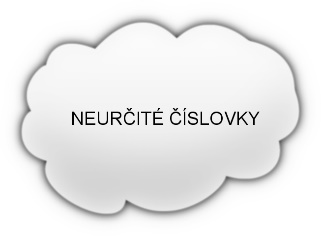 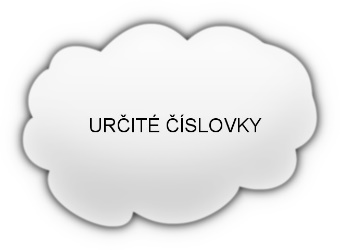 dvacátý, mnoho, sto, několikanásobný, dvoje, několikátý, třicet, několik, devatero, máloŘízený rozhovorJaké druhy číslovek rozpoznáme?Základní – vyjadřují početŘadové – označuje místo v číselné řadě, pořadíDruhové – označuje množství druhůNásobné – vyjadřuje kolikrát se nějaká věc vyskytla, kolikrát se něco znásobiloUpevnění nových termínůPráce na tabuliVe větách vyznač číslovky. Číslovky určité vyznač modře a číslovky neurčité zeleně. Následně doplňte nedokončené věty (výběr možností – základní, řadové, druhové, násobné):1. Na obloze jsem viděl jeden měsíc, ale mnoho hvězd.2. První den bylo ještě pěkně a teď již několikátý den prší.3. Na túru jsem si vzal raději dvoje boty a několikery ponožky.4. Jakub je několikanásobný vítěz naší školy v atletice a již dvakrát vyhrál mistrovství republiky.Ve větě číslo 1. se vyskytují číslovky……….Ve větě číslo 2. se vyskytují číslovky……….Ve větě číslo 3. se vyskytují číslovky……….Ve větě číslo 4. se vyskytují číslovky……….Manipulační činnost - přiřazování číslovek ke správnému druhu Učitelka rozdá každému žákovi jednu kartičku, na které je napsána číslovka (např. deset). Každý žák má za úkol kartičku umístit tabuli do správného políčka k příslušné číslovce. Následně si žáci zapíší číslovku do tabulky.Práce s pracovním listem - vyhledávání ukrytých číslovek ve větách. Žáci si nejprve společně nahlas přečtou celé cvičení. Samostatně vyhledají a barevně vyznačí číslovky, které se v článku objevují. Také odpoví na otázku pod textem. Následně proběhne společná kontrola.definicepracovní listdefinicepřipravené cvičení na tabulikartičky s číslovkami (příloha)tabulka (pracovní list)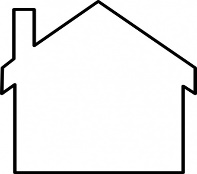 pracovní listZávěrečná část:Závěrečná část:Závěrečná část:2´3´1´Zopakování nových termínů.Zadání domácího úkolu. Přečtěte si popis postavy z pohádky, podtrhni číslovky a nakresli libovolný obrázek k textu.Zhodnocení aktivity žáků a úrovně procvičených vědomostí a dovedností, odměnění žáků.pracovní list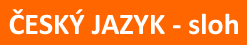 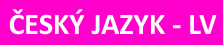 Říkanka – ve které se objevují číslovky. Děti se jí naučí nazpaměť.Vydalo se na výlet,
trpaslíčků malých pět.
První panáček
sednul na vláček.
Druhý plul lodí,
třetí vzducholodí.
Čtvrtý odjel autobusem
a ten malý chudinka
musel běžet klusem.Popis - Prohlédni si obrázek a popiš pohádkovou bytost.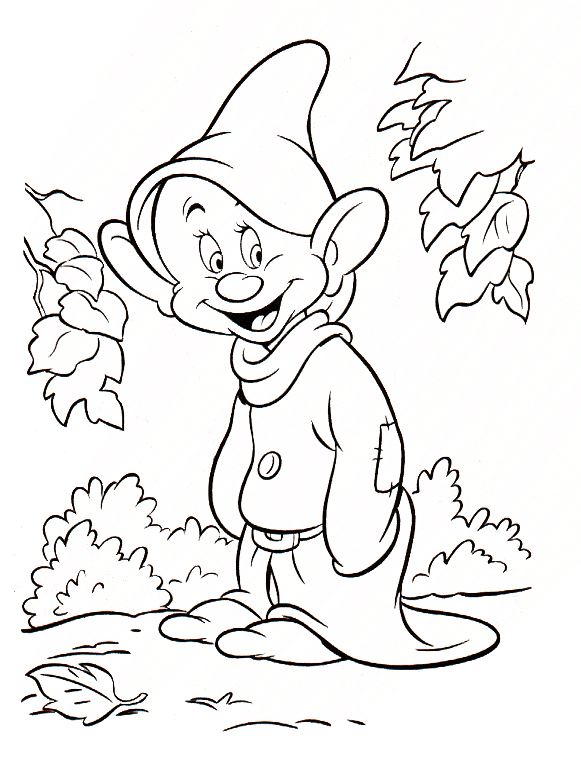 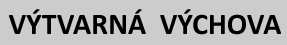 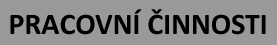 Papírová maska – Vyrob si papírovou masku své nejoblíbenější pohádkové postavy. (Žákům budou nabídnuté šablony masek, pokud je nebudou chtít, vyrobí si své.)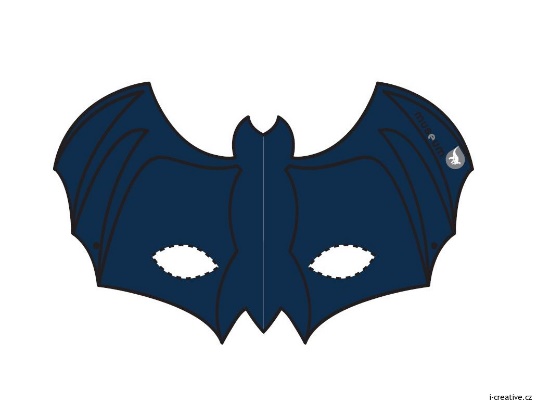 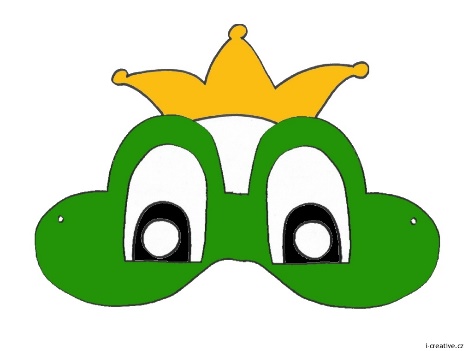 Pozvánka – výroba pozvánky na pohádkový les. Žáci si vytvoří pozvánku z tvrdého papíru pro rodiče na pohádkový les. (Děti mohou kreslit, stříhat nebo lepit.)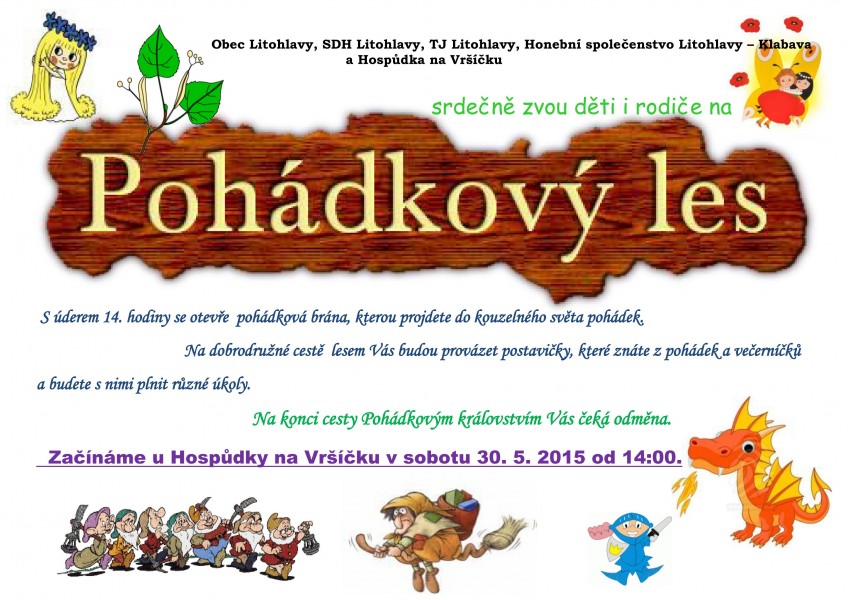 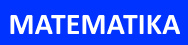 Slovní úlohy – počítání slovních úloh z pohádkového prostředí.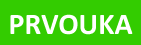 Akce Pohádkový les – Pohádkovým lesem Vás celou dobu budou provázet pohádkové bytosti (žáci) s úkoly a odměnami. 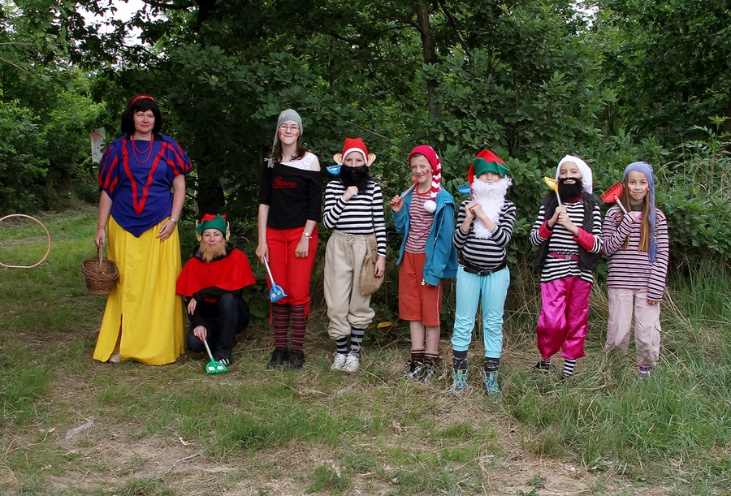 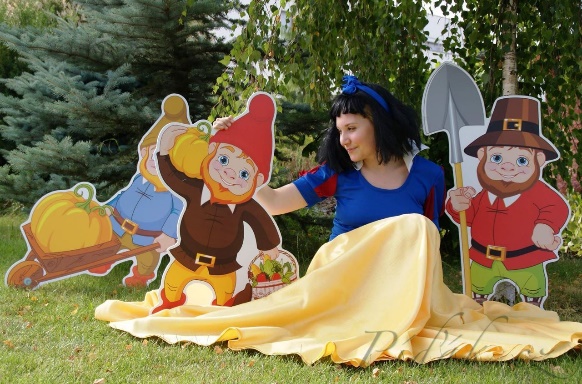 